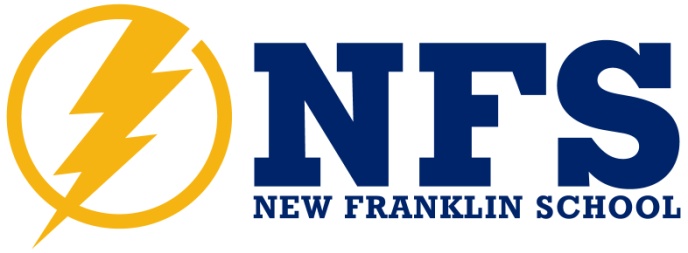 Meeting AgendaWednesday, March 6, 2013Welcome! Approval of the February Minutes: Becky VardellGuest SpeakersPhil Pettis – Clipper FoundationWayne Moulton – New HeightsPresident’s Report: Heather Pettis	Generate For Schools	Support for local families Committee Reports	Greening		Directory	WellnessPrincipal’s Report: George Shea	 Schoolwide and Climate updates		School security updates	In-Service Day30 Day Review: Tara Mickela  		Little Caeser Pizza		Feb			Kara Jolly	Valentine Kisses 		Feb			Tara MickelaTreasurer’s Report: Kara Jolly/Kelly Mee	Budget Review 60 Day Look Forward: Teresa HillOtherMeeting Adjourns 8 pm Please join us at the Roundabout for a social gathering following the meeting. Next meeting April 3, 2013 7pmEventDateCoordinatorEventDateCoordinatorIce Cream Social Talent ShowCoffee Fundraiser80s PartyWallis Sands HalfWord3/73/22March4/134/28AprilKelly MeePam ShoreTara KennedyDy KozikowskiHeather PettisTeresa Hill